Erste Staatsprüfung für das Lehramt an …Schriftliche Hausarbeit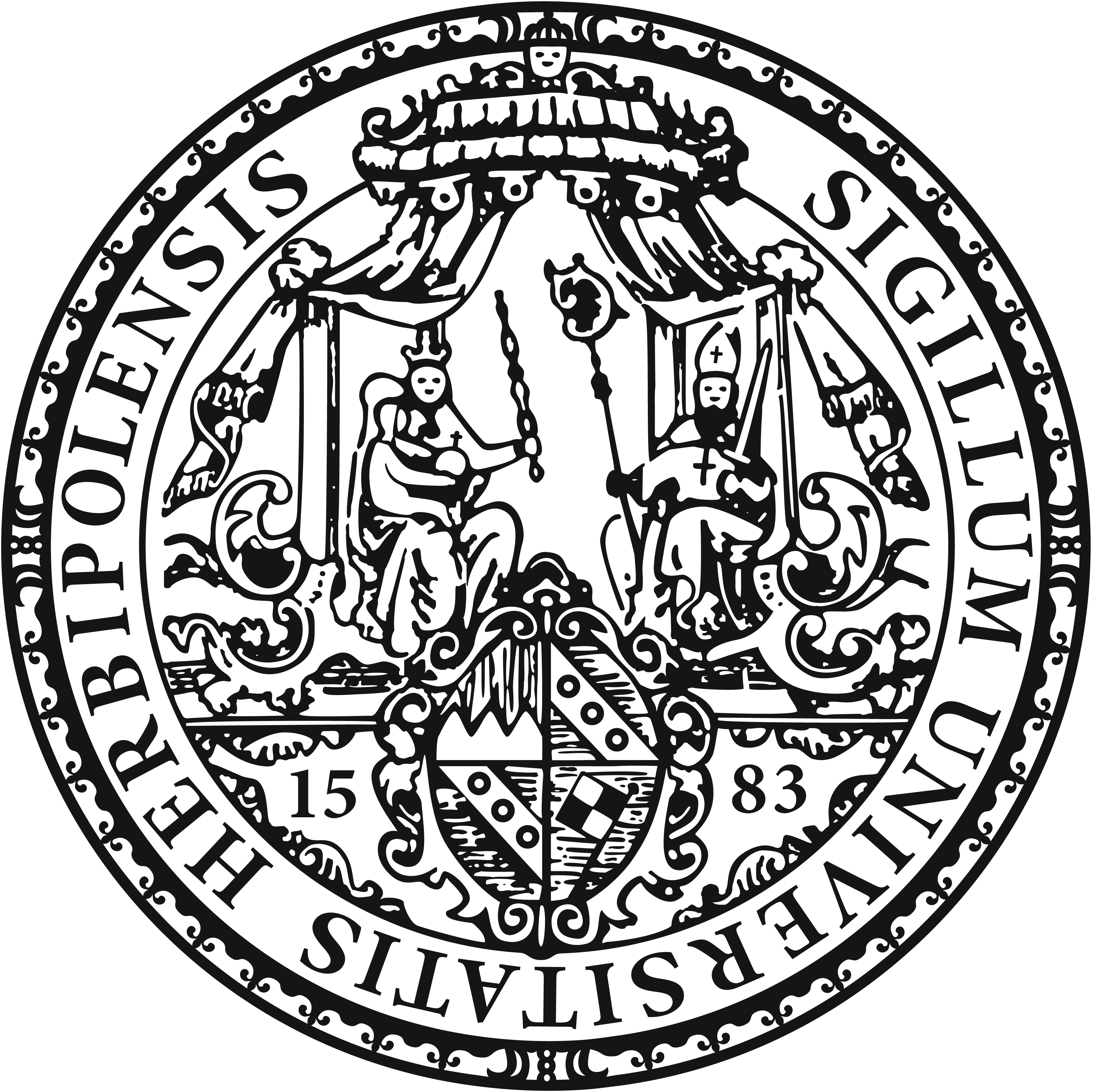 Eingereicht von:		Fach: Eingereicht am:		Dozent: 